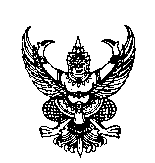 ประกาศองค์การบริหารส่วนตำบลบางรูปเรื่อง  การแต่งตั้งประชาคมท้องถิ่นระดับตำบล ปี (พ.ศ.2566 – 2570)******************************	เพื่อให้การจัดทำแผนพัฒนาท้องถิ่นขององค์การบริหารส่วนตำบลบางรูป เป็นไปตามแนวทางที่กำหนดในหนังสือกระทรวงมหาดไทย หนังสือ ด่วนที่สุด ที่ มท 0023.3 / ว 6790 ลงวันที่ 30 ธันวาคม 2563 เรื่อง แนวทางการจัดทำแผนพัฒนาขององค์กรปกครองส่วนท้องถิ่น (พ.ศ.2566 – 2570) ขององค์กรปกครองส่วนท้องถิ่น และตามระเบียบกระทรวงมหาดไทยว่าด้วยการจัดทำแผนพัฒนาขององค์กรปกครองส่วนท้องถิ่น พ.ศ.2558 และที่แก้ไขเพิ่มเติมถึง (ฉบับที่ 3) พ.ศ.2561 ซึ่งกำหนดให้องค์การปกครองส่วนท้องถิ่น ดำเนินการจัดประชุมประชาคมท้องถิ่น ภายใต้หลักประชารัฐ โดยกระบวนการมีส่วนร่วมของประชาชนในพื้นที่ ในการร่วมคิด ร่วมทำ ร่วมตัดสินใจ ร่วมตรวจสอบ ร่วมรับประโยชน์ ร่วมแก้ปัญหา ปรึกษาหารือ แลกเปลี่ยนเรียนรู้ เพื่อแก้ปัญหาสำหรับการพัฒนาท้องถิ่น โดยใช้วิธีการบริหารกิจการบ้านเมืองที่ดี และให้คำนึงถึงการมีส่วนร่วมของประชาชนในการจัดทำแผนพัฒนาท้องถิ่น     องค์การบริหารส่วนตำบล จึงขอประกาศแต่งตั้งประชาคมท้องถิ่นระดับตำบล ปี (พ.ศ.2566 – 2570) ขององค์การบริหารส่วนตำบลบางรูป ตามแนวทางที่กำหนดในหนังสือกระทรวงมหาดไทย ด่วนที่สุด 0810.3/ว 7467  ลงวันที่ 14 ธันวาคม 2563 รายละเอียดตามบัญชีรายชื่อสัดส่วนประชาคม ที่แนบท้ายประกาศนี้	    จึงประกาศมาเพื่อทราบโดยทั่วกัน				ประกาศ ณ วันที่   5   กุมภาพันธ์  พ.ศ. 2564 				              (นายธินกร    เชื้อกูลชาติ)			                 นายกองค์การบริหารส่วนตำบลบางรูปบัญชีรายชื่อสัดส่วนประชาคมท้องถิ่นระดับตำบลองค์การบริหารส่วนตำบลบางรูปสัดส่วนการประชุมประชาคมท้องถิ่น องค์การบริหารส่วนตำบลบางรูปตามหนังสือกระทรวงมหาดไทย ด่วนที่สุด ที่ มท 0810.3/ว 7467 ลงวันที่ 14 ธันวาคม 2563ที่รายการสัดส่วนที่กำหนดจำนวน (คน)1สมาชิกสภาองค์การบริหารส่วนตำบลทุกคนสมาชิกสภาองค์การบริหารส่วนตำบล1. นายสุคนธ์  แก้วเมฆา2. นายเชาวลิต  บุญแนบ3. นายสมโชค  กามูณี4. นายสมบูรณ์  ทับทิมเมือง5. นายสุเมธ  ยอดทอง6. นายวิชัยพร  ชำนาญกิจ7. นายทรงศักดิ์  เจริญรูป8. นายสุเวียง  เชื้อกูลชาติ9. นายวิสิทธิ์  บุญจันทร์10. นายวีระวุฒิ  บัวเผียน11. นายวิโรจน์  ศรีเทพ12. นายธีระชัย  ศรีสุขใส13. นายสุพรชัย  ใจสว่าง14.นายสวิง  พงศ์สว่าง15. นายนิตย์  เจริญรูป152ผู้ใหญ่บ้าน/หัวหน้าสถานีอนามัย/ผู้อำนวยการโรงพยาบาลส่งเสริมสุขภาพตำบล/ผู้อำนวยการโรงพยาบาล/ผู้อำนวยการโรงเรียนของรัฐหรือเอกชน หรือหัวหน้าหน่วยการศึกษาอื่น ที่มีหน่วยงานตั้งอยู่ในพื้นที่1. นายณรงค์ชัย  หินแก้ว    ผญ.บ.ม.12. นายพรธิศักดิ์  ช่างคิด     ผญ.บ.ม.43. นายก่อเกียรติ  เจริญศรี  ผญ.บ.ม.54. นายวัชรินทร์  ศรีสุขใสผอ.รร.วัดประดิษฐาราม5. นายธีระพัฒน์  พัฒน์ทองผอ.รพ.สต.บ้านพร้อมเพรียง    53หัวหน้าส่วนหรือตัวแทนราชการ/รัฐวิสาหกิจ    ที่มีหน่วยงานตั้งอยู่พื้นที่-ไม่มี--4คัดเลือกจากอาสาสมัครสาธารณสุข (อสม.)/สมาชิกอาสาป้องกันภัยฝ่ายพลเรือน (อปพร.) /คณะกรรมการกองทุนหมู่บ้าน / กลุ่มอาชีพต่างๆในพื้นที่องค์การบริหารส่วนตำบล1 .นายสมปอง  เกลี้ยงเกลา    (กองทุนหมู่บ้าน)2. นายสมพิศ  จวบความสุข   (กองทุนหมู่บ้าน)3. นางอุไรวรรณ์  ขวัญเมือง  (อสม.)4. นายสหัด  ผลสด             (อสม.) 5. นายธีระพันธ์  มัฎฐารักษ์   (อสม.)6. นางจิราพร  ทับทิมเมือง    (กลุ่มสตรี)147. นางชูใจ  กรดมาก          (กลุ่มสตรี)8. นางวิลัยวรรณ  ชนะผล  (กลุ่มสตรี)9. นายการุณ  กุลสติ           (อาสากู้ชีพ)10.นายธีระพันธ์  พัฒน์ศรีเรือง (อปพร.)11. นายพิเชษฐ์  ชุมรัตน์       (กลุ่มจิตอาสา)12. นายระวิ  เจริญรูป         (ชมรมผู้สูงอายุ)13. นายบรรจบ  พระวิวงศ์    (ชมรมผู้สูงอายุ)14. นางไพลาศ  อินทศิลา     (กลุ่มผลิตเครื่องแกง)ลำดับที่รายการจำนวน (คน)หมายเหตุ1สมาชิกสภาองค์การบริหารส่วนตำบลทุกคน152ผู้ใหญ่บ้าน/หัวหน้าสถานีอนามัย/ผู้อำนวยการโรงพยาบาลส่งเสริมสุขภาพตำบล/ผู้อำนวยการโรงพยาบาล/ผู้อำนวยการโรงเรียนของรัฐหรือเอกชน หรือหัวหน้าหน่วยการศึกษาอื่น ที่มีหน่วยงานตั้งอยู่ในพื้นที่ 5 -103หัวหน้าส่วนหรือตัวแทนราชการ/รัฐวิสาหกิจ ที่มีหน่วยงานตั้งอยู่พื้นที่  3 -54คัดเลือกจากอาสาสมัครสาธารณสุข (อสม.) / สมาชิกอาสาป้องกันภัยฝ่ายพลเรือน (อปพร.) / คณะกรรมการกองทุนหมู่บ้าน / กลุ่มอาชีพต่างๆ ในพื้นที่องค์การบริหารส่วนตำบล10 - 15